Priloga 1: 	Seznam zajetij za črpališče Mihovci in črpališče v kanalu Formin Priloga 2: 	Seznam zemljiških parcel na vodovarstvenem območju za javno oskrbo s pitno vodo v občinah Ormož, Središče ob Dravi, Sveti Tomaž in delu občine Ljutomer OBMOČJE ZAJETJA VVO 0IME: ZAJETJA ČRPALIŠČA MIHOVCI Šifra katastrske občine: 331_VELIKA NEDELJANa parcelah: 1651/1, 1651/2, 1651/3, 1653, 1654Deli parcel: 1649, 1650, 1652, 1655/1, 1655/2, 1656/1, 1656/2, 1657, 1690IME: ČRPALIŠČE V KANALU FORMINŠifra katastrske občine: 331_VELIKA NEDELJADel parcele: 1066NAJOŽJE VODOVARSTVENO OBMOČJE VVO IŠifra katastrske občine: 330_TRGOVIŠČENa parceli: 1037Deli parcel: 983, 1019/4, 1031, 1032/2, 1044, 1050, 1055Šifra katastrske občine: 331_VELIKA NEDELJADeli parcel: 1562/2, 1563, 1564, 1565, 1566, 1567, 1568, 1649, 1650, 1652, 1655/1, 1655/2, 1656/1, 1656/2, 1657, 1689, 1690, 1699, 1700, 1708/1OŽJE VODOVARSTVENO OBMOČJE VVO IIŠifra katastrske občine: 330_TRGOVIŠČENa parcelah: 911, 914, 915, 916, 917, 918, 919, 920, 921, 922, 923, 924, 925, 926, 927, 928, 929, 930, 931, 932, 933, 934, 935, 936, 937, 938, 939, 940, 941, 957, 959/2, 959/4, 961, 962, 963, 964, 965, 966, 967, 968, 969, 970, 971, 972, 973, 974, 975, 976, 977, 978, 979, 980, 981, 982, 984, 985, 986, 987, 988, 1018, 1036, 1048Deli parcel: 900, 901, 905/1, 907/3, 909, 910, 912, 913, 942, 955, 956, 958, 959/3, 960, 983, 989, 1019/4, 1027, 1029, 1030, 1031, 1032/2, 1035, 1044, 1046, 1047, 1049, 1050, 1053, 1055Šifra katastrske občine: 331_VELIKA NEDELJANa parcelah: 1515, 1516, 1518, 1542, 1543, 1544, 1545Deli parcel: 1500, 1501, 1515, 1516, 1517, 1519, 1520, 1521, 1546, 1547, 1548, 1549, 1550, 1551, 1560, 1561, 1562/1, 1562/2, 1563, 1564, 1566, 1568, 1569, 1684, 1685/2, 1689, 1703/1ŠIRŠE VODOVARSTVENO OBMOČJE VVO IIIŠifra katastrske občine: 323_SENEŠCINa parcelah: *2, 2, 4/1, 4/3, 4/10, 4/12, *5, 5/1, 6/3, 6/4, *8, 8, 9/1, 9/2, 9/3, 11/1, 11/2, 11/3, 11/4, 12, 14/1, 14/2, 15, *15/1, *15/2, 16, 17, *17/1, *17/2, 18/1, 18/2, 18/3, 19/1, 20/1, 20/2, 20/3, 21/1, 21/2, 21/3, 22, 23, 24/1, 24/2, 25, 26, 27, 28/1, 28/2, 28/3, 28/4, 28/5, 28/6, 29/1, 29/2, 29/3, 30, 31/1, 31/2, 32, 33, 34/1, 34/2, 35/1, 35/2, 35/3, 35/4, 36, 37/1, 37/2, 38/1, 38/2, 39, 40, 41/1, 41/2, 42/1, 42/2, 43/1, 43/2, 44/1, 44/2, 44/3, 44/4, 44/5, 44/6, 45, 46, 47, 48/1, 48/2, 48/3, 49, 50, 51/1, 51/2, 54/1, 54/2, 54/3, 55/1, 55/2, 56/1, 56/2, 56/3, 57, 58, 59/1, 59/2, 60/1, 60/2, 61, 62, 63, 64, 65/1, 65/2, 66/1, 66/2, 67/1, 67/2, *69, 70, *71, 71, 72/1, 72/2, 75, *75, 76/1, 76/2, 77/1, 77/2, 78, 79, 80/1, 80/2, 81, 82, 83, 85/3, 85/4, *86, 86/2, 86/3, 86/4, 87/1, 87/2, 87/3, *88, 88/1, 88/2, 88/3, *89, 89/1, 89/2, 90, *90, 91, 93/1, 93/2, 93/4, 93/5, 96/1, 96/2, 97/1, 97/3, 97/4, 101/1, 101/2, 101/3, 102, 103, 104/1, 104/2, 104/3, 105/1, 105/2, 105/3, 106/1, 106/2, 106/3, 106/4, 107, 108, 109, 110, 111, 112/1, 112/2, 113/1, 113/2, 113/3, 114, 115/1, 115/2, 116, 117/1, 117/2, 117/3, 118, 119/1, 119/2, 119/3, 120, 121, 122, 123, 124, 125, 126, 127, 128/1, 128/2, 128/3, 129, 130/1, 130/2, 131/1, 131/2, 132/1, 132/2, 133, 134, 135, 136/2, 137/1, 137/2, 137/3, 137/4, 137/5, 139, 140, 141, 142, 143, 144/1, 144/2, 144/3, 145, 146, 147/1, 147/2, 147/3, 148, 149, 150, 151, 152/1, 152/2, 153, 154, 155, 156, 157, 158, 159, 160, 161, 162, 163, 164/1, 164/2, 165/1, 165/2, 165/3, 165/4, 166/1, 167, 168/1, 175, 176, 182, 185/2, 186/2, 188, 189/1, 189/2, 190, 191, 192, 193, 198, 202/2, 202/3, 202/4, 202/6, 202/7, 202/8, 203, 204, 205, 206, 207, 208/1, 208/2, 209, 210, 211, 212, 572/3, 574/1, 574/2, 575/1, 575/2, 576/1, 576/2, 577/1, 577/2, 578/1, 578/2, 578/3, 579/1, 579/2, 579/3, 579/4, 579/5, 579/6, 579/7, 579/8, 579/9, 579/10, 579/11, 579/12, 579/13, 581Deli parcel: 4/11, 4/13, 166/2, 168/2, 169/1, 169/2, 174/2, 177/1, 180, 181/1, 183/1, 183/2, 185/1, 186/1, 194/1, 194/2, 195, 196, 197, 199, 572/1, 573Šifra katastrske občine: 324_SODINCINa parcelah: 426/1, 426/2, 426/3, 426/4, 427/3, 427/4, 428, 429/1, 429/2, 429/3, 430/2, 431/1, 431/2, 431/3, 432, 434/1, 434/2, 436, 437, 438, 439, 440/1, 440/2, 442/2, 443/2, 443/3, 444/1, 444/2, 445/1, 445/2, 446, 447/1, 447/2, 448/1, 448/2, 449, 450, 451, 452/1, 452/2, 453, 454/1, 454/2, 454/3, 454/4, 454/5, 455, 456, 457/1, 457/2, 458, 459, 460, 462/1, 462/2, 462/3, 462/4, 462/5, 462/6, 463/1, 463/2, 463/3, 464/2, 464/3, 465, 466, 467, 468, 469/1, 469/2, 469/3, 469/4, 470/1, 470/2, 470/3, 470/4, 471/1, 471/2, 472/1, 472/2, 473, 474, 475/1, 475/2, 476/1, 476/2, 477/1, 477/2, 477/3, 477/4, 478/1, 478/2, 479/1, 479/2, 480, 481, 482, 483/1, 483/2, 484, 485, 486, 487/1, 487/2, 489/1, 489/2, 490/1, 490/2, 491, 492, 493, 494, 495/1, 495/2, 496/1, 496/2, 497, 501, 502/1, 502/2, 503/1, 503/2, 503/3, 505, 506, 507, 508/1, 508/2, 509/1, 511/3, 511/4, 512/1, 514/1, 514/3, 515/1, 516, 517, 518/1, 760/2, 760/3, 768/11, 768/16, 768/17, 768/18, 769Deli parcel: 427/1, 427/2, 428, 429/1, 429/2, 429/3, 430/1, 430/2, 441, 442/1, 443/1, 510/1, 510/2, 510/3, 511/5, 511/6, 512/2, 512/3, 514/2, 518/2, 759/1, 760/4, 766, 768/19Šifra katastrske občine: 327_PODGORCINa parcelah: *94/1, *94/2, *129, *139, *140, *141, *145, *146, *157, 304/1, 306/1, 331/5, 331/6, 331/7, 332/2, 332/3, 335/1, 336, 337, 338/1, 338/2, 338/3, 338/4, 338/5, 340, 341, 342, 344, 345, 346, 348/1, 348/2, 348/3, 348/4, 349, 351/3, 351/4, 351/5, 351/6, 352/2, 354/1, 356, 360, 361, 362, 363/1, 363/2, 364, 365, 366, 367/1, 367/2, 368, 369, 370, 371, 372, 373, 374, 375, 376, 378, 379, 380, 381, 382, 383, 384, 385, 386, 387, 388, 389, 390, 391, 392, 394, 395/1, 395/2, 396, 397, 398, 399/1, 399/2, 400, 401/1, 401/2, 402/1, 402/2, 403, 404/1, 404/2, 404/3, 405/1, 405/2, 406/1, 406/2, 407/1, 407/2, 408/1, 408/2, 408/3, 409, 410, 411/1, 411/3, 411/5, 412/8, 412/11, 413/4, 413/5, 413/6, 414/1, 415/1, 415/3, 415/4, 415/5, 415/6, 415/7, 416, 418/1, 418/2, 419/1, 419/2, 420/1, 420/2, 421/2, 421/4, 421/5, 421/6, 421/7, 424/2, 424/3, 424/4, 424/5, 424/7, 424/8, 424/9, 425, 426/1, 426/2, 429/1, 429/2, 429/4, 429/5, 430/1, 430/2, 430/3, 431, 432/1, 432/2, 435, 436, 437/1, 437/2, 438/1, 438/2, 439, 440, 443/1, 443/2, 444, 445/1, 445/2, 446/1, 446/2, 447, 448/1, 448/2, 451, 452, 453/1, 453/2, 454/3, 454/4, 454/5, 454/6, 454/7, 455/1, 455/2, 456/1, 456/2, 459, 460, 461/1, 461/2, 462/1, 462/2, 462/3, 463, 464, 467/1, 467/2, 467/3, 467/6, 467/7, 467/8, 467/9, 467/10, 468, 469, 470, 471, 472, 473, 474/1, 474/2, 476/1, 476/2, 477/1, 477/2, 478/1, 478/2, 479/1, 479/2, 481/1, 481/2, 481/3, 481/4, 482/1, 482/2, 483, 484, 485, 486, 834/2, 836, 837/3, 837/6, 837/8, 840/2, 840/3, 840/4, 840/5, 840/6Deli parcel: 1/7, 5/9, 6/1, 303/1, 304/2, 306/2, 313/3, 313/4, 313/5, 315/2, 318/1, 318/3, 321/1, 321/4, 330/1, 834/1, 835, 838, 839/1Šifra katastrske občine: 328_OSLUŠEVCINa parcelah: 1, 2, 3/1, 3/2, 3/3, 4/1, 4/2, 4/3, 5, 7/5, 7/7, 7/9, 8/1, 8/2, 8/3, *9, 9/1, 9/2, 9/3, 9/4, *10, 14/1, 14/2, 14/3, 15, *15/1, *15/2, 16/1, 16/2, *18, 18/2, 19, *19/1, *19/2, *19/3, 21, 22, 23, *24, 24/1, 24/2, 25, *25/1, *25/2, 26, 27/2, 27/3, 27/5, 28, 29, *30, *33, *34, 34/1, 34/2, 34/3, 35, 36, *37, 38/2, 38/3, *39, 39/1, 39/2, 40, *40, 41, 42, *43, 43/1, 43/2, 43/3, 44, *44, *45, 45/1, 45/2, 45/3, *46, *48, 51/1, 51/3, 52, 53/1, 53/3, 53/4, 56/1, 56/2, 56/3, 56/4, 56/5, 57/2, 57/3, 57/4, 58, 59, 60, 61/1, 61/2, 62/2, 69, 70/1, 70/2, 70/4, 71/1, 71/2, 71/3, 71/4, 72, 74/3, 74/5, 75/3, 76/2, 76/3, 76/4, 76/5, 76/6, 76/7, 77/2, 77/3, 77/4, 77/5, 77/6, 78/1, 78/4, 78/5, 78/6, 79, 81, 82/2, 82/3, 82/4, 82/5, 83/1, 83/2, 86/2, 86/3, 86/4, 87/1, 87/2, 90/1, 90/2, 91/1, 91/2, 94/3, 94/4, 94/5, 94/6, 95/1, 95/2, 98/3, 98/4, 98/5, 98/6, 99/4, 99/5, 99/6, 99/7, 99/8, 99/9, 101, 102/3, 102/4, 104/2, 104/3, 104/5, 105/4, 105/5, 105/6, 105/7, 105/8, 106/4, 107, 108, 109, 110, 111, 112/4, 113/1, 113/2, 114/1, 114/5, 114/8, 114/16, 114/18, 114/20, 115/2, 115/5, 115/6, 115/7, 115/8, 115/9, 115/10, 115/11, 116/1, 116/3, 116/4, 116/5, 117, 118, 119/2, 119/4, 119/5, 119/6, 119/7, 120/2, 120/3, 120/4, 121, 122, 124, 125/1, 125/3, 125/4, 126, 127/1, 127/3, 127/4, 128/2, 128/3, 128/4, 128/6, 129, 132/1, 132/2, 133/3, 133/4, 133/5, 133/6, 134/1, 134/2, 135/1, 135/2, 135/3, 136, 154/3, 154/4, 155, 156/1, 156/3, 156/4, 161, 162/1, 162/2, 162/3, 163/1, 163/2, 164, 165/1, 168/1, 169/5, 169/6, 172/1, 185/1, 185/2, 185/3, 185/4, 186, 187, 188/1, 198/1, 198/2, 198/3, 198/4, 198/5, 200, 201/1, 201/2, 201/3, 211/1, 212, 213, 214, 215/2, 216/3, 216/4, 219/1, 220/1, 220/2, 221, 222/2, 226, 227, 228/1, 228/2, 229/1, 229/2, 234/1, 235, 236/1, 236/2, 237/1, 239/2, 239/4, 239/5, 239/6, 239/8, 239/10, 239/11, 256, 260/2, 262/2, 262/3, 262/4, 264/7, 264/8, 264/9, 264/10, 264/12, 264/13, 265, 266, 268/5, 268/6, 268/7, 269/2, 269/4, 271/1, 271/2, 272, 273/4, 273/6, 274, 275, 276/1, 276/2, 276/4, 276/7, 276/8, 276/9, 276/10, 278/1, 278/2, 278/3, 278/4, 279/5, 279/7, 279/8, 279/9, 279/10, 279/13, 279/14, 282, 285/1, 287, 288/1, 288/2, 288/3, 289, 290, 291, 292/1, 293/1, 293/2, 293/3, 293/4, 293/5, 294, 296/1, 296/3, 297/1, 297/2, 297/3, 297/8, 297/9, 297/10, 297/11, 297/12, 297/14, 297/15, 297/17, 297/18, 297/19, 297/21, 297/22, 297/23, 297/24, 297/25, 297/26, 298/2, 298/3, 299/1, 299/2, 299/3, 299/8, 299/12, 299/13, 299/14, 299/15, 299/16, 299/17, 299/18, 300/4, 300/8, 300/9, 300/10, 300/11, 300/12, 300/13, 301/1, 301/2, 302, 303, 304, 305/1, 305/3, 306/2, 306/3, 307/4, 309/1, 309/3, 318/1, 319, 322/1, 322/3, 322/4, 322/5, 323, 324, 325, 326, 328, 329, 330/1, 330/2, 331/2, 333, 334, 335/1, 335/2, 336, 337/1, 337/2, 337/3, 337/4, 337/5, 338/1, 338/3, 338/4, 340/1, 340/2, 340/4, 341/1, 341/2, 341/3, 342/1, 342/4, 343/1, 343/2, 344, 345, 346, 348/3, 349, 358/1, 374/1, 374/3, 378/2, 378/6, 378/7, 379, 380/1, 385/1, 386/5, 386/6, 387/1, 431/2, 431/3, 432/3, 432/4, 432/5, 434, 435/1, 436/1, 436/3, 437/1, 438/1, 439/1, 439/2, 439/3, 439/4, 439/5, 439/6, 440, 442/1, 442/2, 443/3, 444/1, 444/2, 445/1, 445/2, 448/1, 448/8, 448/9, 448/10, 450/1, 451/1, 451/2, 451/3, 452/1, 452/4, 452/5, 454/1, 455, 456, 457/1, 457/2, 458, 459, 460, 461, 462, 463, 464, 465, 466, 467, 468, 469, 470, 471, 472, 473, 474/1, 474/2, 475, 476, 477, 478, 479, 480, 481, 482, 483, 484, 485, 486, 487, 488/1, 488/2, 489/1, 489/2, 490/1, 490/2, 491/1, 491/2, 492, 493/1, 493/2, 494/1, 494/2, 495/1, 495/2, 496/2, 496/3, 496/4, 496/5, 497, 498, 499, 500, 501, 502, 503, 504, 505, 506, 507, 508, 509, 510, 511, 512, 513, 514, 515, 516, 517, 518, 519, 520, 521, 522, 523, 524, 525, 526, 527, 528, 529, 530, 531, 532/1, 532/2, 533/1, 533/2, 534, 535, 536, 537, 538, 539, 540, 541, 542, 543, 544, 545, 546, 547, 548, 549, 550, 551, 552, 553, 554, 555, 556, 557, 558, 559, 560, 561, 562, 563, 564, 565, 566, 567, 568, 569, 570, 571, 572, 573, 574, 575, 576, 577, 578, 579, 581, 582, 584, 585, 586, 587, 591Deli parcel: 65, 68, 583, 588, 589, 590Šifra katastrske občine: 329_CVETKOVCINa parcelah: 1/1, 1/2, 2/1, 3, 4, 5, *5, 6, 7, *7, 8, 9, 11/4, 13, 14/1, 14/2, *15, 15, *16, 16, 17, 18, 19, 20/3, 20/4, *21, 21/3, 22, 23, 24, *24/1, 25, *26, 26, 27, 28/1, 28/2, 29, 30, 31/1, 32, *32, 33, *34, 34, 35/1, 35/2, 35/3, 36, 37, *37, *38, 38/1, 38/2, *40, 40/1, 41, 42, 43/1, *43/2, 43/2, 43/3, 44/2, 44/3, 45, 46, 47/4, 47/5, 50/1, 50/3, *51, 52, 55/1, 55/2, 55/3, 56, 57, 58, 59/1, 59/2, 59/3, 60, *61, 61/1, 61/2, 62/1, 62/2, 62/3, 62/4, 62/5, 62/6, 62/7, 62/8, 62/9, 63, 64, *64/1, 65/1, 65/2, 66, 67, 68, 69, 70, 71, *72, 72, *73, *75, 75/2, 75/3, 75/4, 76, 77/2, 77/4, 77/5, 77/6, 78, 79, 80, 81, *81, 82/1, 82/2, 83, 84, 85, 86/2, 86/3, 86/4, 87, 88, 89/2, 89/3, 89/4, 89/5, 90, *93, 94, 95, *95, 97, 98, 99, 100, *101, 101/1, 101/2, *102, 102/1, 102/2, *103, 103/1, 103/2, 103/3, *104, 104, *105, 105, 106, 107, 108/1, 108/2, *109, 109/1, 109/2, 110, 111, 112, 113, *114, 114, 115, 116, 118, *118, 119, *119, 120, 121/2, 121/3, 121/4, 121/5, 122/1, 122/3, 122/4, 123/2, 123/3, 123/4, 124/1, 124/3, 124/4, 125/2, 125/3, 125/4, 126/1, 126/2, 127, 128, 131/1, 131/2, 131/3, 132/1, 132/2, 133, 134, 135, 136/1, 136/2, 137/1, 137/2, 138/1, 138/2, 139/1, 139/2, 139/3, 139/4, 139/5, 140/1, 140/2, 141/1, 141/2, 142/1, 142/2, 142/3, 142/4, 143, 145/2, 145/3, 146/4, 146/5, 146/6, 146/7, 148, 149/1, 149/5, 149/6, 149/7, 149/8, 149/9, 149/10, 150/1, 150/2, 153, 154/1, 154/2, 155, 156/1, 156/2, 157, 158, 159, 160/1, 160/2, 161, 162/1, 162/3, 162/4, 163/1, 163/2, 164, 165, 166, 167, 169, 170, 171, 172, 173, 174, 175, 176, 177, 178, 179/1, 179/2, 180/1, 180/2, 181/1, 181/2, 182/1, 182/2, 183, 184, 185, 186, 187, 188, 189/1, 189/2, 190/1, 190/2, 191/1, 191/2, 192/1, 192/2, 193, 194, 195, 196, 197, 198, 199, 200, 201, 202/1, 202/2, 203/1, 203/2, 204, 205, 206, 207/1, 207/2, 208, 209, 210, 211, 212, 213, 214, 215, 216, 217, 218, 219, 220, 221, 222, 223, 224, 225, 226, 227, 228, 229, 230, 231, 232, 233, 234, 236/1, 236/2, 237, 238, 239, 240/1, 240/2, 242, 243, 244, 245/1, 245/2, 246, 247, 248, 250, 252, 253, 254/1, 254/2, 255, 256, 257, 258/1, 258/2, 258/3, 259, 260, 261, 264/1, 264/2, 265, 266, 267, 268, 269, 270, 271, 272, 273, 274, 275/1, 275/2, 276, 277, 278, 279, 280, 281, 282, 283/1, 283/2, 283/3, 284, 285, 286, 287/1, 287/2, 288/1, 288/2, 289/1, 289/2, 290, 291, 292, 293, 294, 295, 296, 297, 298, 299, 300, 301, 302, 303, 304, 305, 306, 307, 308/1, 308/2, 309, 310/1, 310/2, 311, 312, 313/1, 313/2, 313/3, 314, 315, 316, 317, 318, 319, 320, 321/1, 321/2, 321/3, 321/4, 322, 323, 324, 325, 326/1, 326/2, 327/1, 327/2, 328, 329, 330/1, 330/2, 331/1, 331/2, 332/4, 332/5, 332/6, 332/7, 332/8, 332/9, 333/3, 333/4, 333/5, 333/6, 334/1, 334/2, 335/1, 335/2, 336/1, 336/2, 337/1, 337/2, 338/1, 338/2, 339/1, 339/2, 340/1, 340/2, 341, 342, 343, 344, 345, 346, 347, 348, 349, 350/1, 350/2, 351/1, 351/2, 354/1, 354/2, 356/1, 356/2, 357/1, 357/2, 358, 359, 362, 363, 364, 365/1, 365/2, 368, 369, 371/1, 371/2, 372/1, 372/2, 374, 375, 376/1, 376/2, 378, 379/1, 379/2, 380, 381/1, 381/2, 381/3, 382, 383, 384, 385, 386, 387, 388/1, 388/2, 389/1, 389/2, 389/3, 390, 391, 392/1, 392/3, 392/4, 392/5, 392/6, 394/1, 394/2, 396, 397, 398, 399, 400, 401, 402, 403, 404, 405, 406/1, 406/2, 407, 408/1, 408/2, 409/1, 409/2, 410/1, 410/2, 411/1, 411/2, 412/1, 412/2, 413/1, 413/3, 413/5, 413/6, 415, 416/2, 416/3, 416/4, 417/1, 417/2, 418, 419, 420/1, 420/2, 421/1, 421/2, 422, 423/1, 423/2, 424/3, 424/4, 424/5, 424/6, 425/2, 425/4, 425/5, 425/6, 425/7, 426/1, 426/2, 427/1, 427/3, 427/4, 428/5, 428/6, 428/7, 428/8, 430/1, 431/1, 431/3, 431/4, 432/1, 432/2, 433/1, 433/2, 433/3, 434/1, 434/2, 435/1, 435/2, 436/1, 436/2, 437/2, 437/3, 437/4, 438/3, 438/4, 438/5, 438/6, 439/1, 439/2, 440, 441, 442, 443, 444/1, 444/2, 445/1, 445/2, 446/1, 446/2, 447/1, 447/2, 448/1, 448/2, 449, 450, 451, 452, 453, 454, 455, 456, 457, 458, 459, 460, 461, 462, 463, 464, 465, 466, 467, 468, 469, 470, 471, 472, 473, 474, 475, 476/1, 476/2, 477, 478, 479, 480, 481, 482, 483, 484, 485, 486, 487, 488, 491, 492, 493, 494, 495, 496, 497, 502, 503, 504, 505/1, 505/2, 505/3, 505/4, 506/1, 506/2, 507, 508, 509, 510, 511, 512, 514/1, 514/2, 515, 516, 517, 519, 520, 521, 522, 523, 524, 525, 526, 527, 528, 529, 530, 531, 532, 533, 534, 535, 536/1, 536/2, 536/3, 537, 551/1, 551/2, 551/4, 552/2, 552/5, 552/6, 552/7, 553/2, 554/1, 554/2, 555/1, 555/3, 556, 557, 560/2, 560/6, 560/7, 560/8, 560/11, 560/12, 560/13, 560/14, 560/15, 561/1, 561/2, 561/3, 561/4, 561/5, 562/4, 645/1, 645/2, 646/1, 646/2, 647/1, 647/2, 648/1, 648/2, 648/6, 648/7, 648/8, 649/3, 649/4, 649/6, 649/9, 649/11, 649/12, 649/13, 649/14, 649/15, 649/16, 649/17, 650, 651, 652/1, 652/2, 654/4, 654/5, 654/6, 654/7, 654/8, 654/9, 655/2, 655/3, 655/4, 656, 657, 658, 659/1, 659/2, 659/3, 660/1, 660/2, 660/3, 661/1, 661/2, 662/1, 662/2, 663, 664, 665/1, 665/2, 666/3, 666/6, 666/7, 666/8, 666/9, 667/1, 667/2, 668, 669/1, 669/2, 670/1, 670/2, 671, 672/3, 675/2, 676/1, 676/3, 676/4, 679/1, 679/2, 680/1, 680/3, 680/4, 680/5, 681, 682, 683/2, 684, 685, 686/1, 686/2, 686/3, 687, 688/1, 688/3, 688/4, 688/6, 688/7, 688/8, 689, 690/1, 690/2, 690/3, 690/4, 691/1, 691/2, 692/1, 692/2, 693/1, 693/2, 693/3, 693/4, 693/5, 693/6, 693/7, 693/8, 694/1, 694/2, 694/3, 697/2, 697/4, 697/5, 698/1, 700/3, 700/4, 700/5, 701, 702/1, 702/2, 702/3, 702/5, 703/1, 706/1, 706/5, 706/8, 706/10, 707, 708/2, 708/3, 709/1, 709/2, 710, 711/1, 711/2, 712/1, 712/2, 713, 715/1, 715/2, 716, 719, 720, 721/1, 721/2, 722, 723, 724/1, 724/2, 725, 726, 727/4, 727/5, 728/1, 737/1, 738, 739/1, 740/1, 741, 742, 744/1, 744/2, 745/1, 745/2, 745/3, 745/4, 746/1, 746/2, 747, 748, 749, 750/1, 750/2, 750/3, 750/4, 752, 753/1, 753/2, 754, 755/1, 755/2, 755/3, 755/4, 755/5, 755/6, 755/7, 755/8, 755/9, 755/10, 755/11, 755/12, 755/13, 755/14, 755/15, 755/16, 755/17, 755/18, 755/19, 755/20, 755/21, 755/22, 755/23, 755/24, 755/25, 755/26, 755/27, 755/28, 755/29, 755/30, 755/31, 755/32, 755/33, 755/34, 755/35, 755/36, 755/37, 755/38, 755/39, 755/40, 755/41, 755/42, 755/43, 755/44, 755/45, 755/46, 755/47, 755/48, 755/49, 755/50, 755/51, 755/52, 755/53, 755/54, 755/55, 755/59, 756/1, 757/2, 757/3, 758/1, 758/2, 759/1, 759/2, 759/3, 759/4, 760, 761, 762/1, 762/2, 763, 764/1, 764/2, 764/3, 765/1, 765/2, 765/3, 765/4, 765/5, 765/7, 765/8, 765/11, 765/12, 765/13, 765/14, 766/1, 766/2, 766/3, 772/2, 772/3, 779/1, 779/2, 779/10, 779/12, 779/14, 782, 859/1, 859/2, 859/41, 859/42, 859/43, 859/44, 859/45, 859/46, 859/47, 859/48, 859/49, 859/60, 859/61, 859/68, 859/69, 859/70, 859/71, 859/72, 859/73, 859/74, 859/75, 859/76, 859/77, 859/79, 1154/4, 1154/5, 1154/6, 1154/7, 1155, 1156, 1157/2, 1158/1, 1158/2, 1158/3, 1159, 1160/1, 1160/3, 1160/4, 1161/1, 1161/2, 1162/1, 1162/3, 1162/4, 1163/2, 1163/3, 1163/5, 1163/7, 1163/8, 1164, 1165/1, 1165/2, 1166, 1173/2, 1174/1, 1175/1, 1177/1, 1178/2, 1178/3, 1178/4, 1178/5, 1191/1, 1200, 1264, 1265, 1266, 1267/1, 1267/2, 1267/3, 1268/1, 1268/2, 1269, 1270, 1271, 1272, 1273, 1274, 1275, 1276/1, 1276/2, 1277, 1278, 1279, 1280/1, 1280/2, 1281, 1282, 1283, 1284, 1285, 1286, 1287, 1288, 1289, 1290/1, 1290/2, 1291, 1292, 1293, 1294, 1295, 1296, 1297, 1298, 1299, 1300, 1301, 1302, 1303, 1304, 1305, 1306, 1307, 1308, 1309, 1310, 1311, 1312, 1313, 1314, 1315, 1316, 1317, 1318, 1319, 1320, 1321, 1322, 1323, 1324, 1325, 1326, 1327, 1328, 1329/1, 1329/2, 1330, 1331, 1332/6, 1332/7, 1332/8, 1332/9, 1332/10, 1332/11, 1332/12, 1332/13, 1332/14, 1333, 1334, 1335, 1336, 1337, 1338, 1339/1, 1339/2, 1340, 1341/1, 1341/2, 1341/3, 1342, 1343, 1344, 1345, 1346, 1347, 1348, 1349, 1350, 1351, 1352, 1353, 1354, 1355, 1356/1, 1356/2, 1357, 1358, 1359/1, 1359/2, 1360, 1361, 1362, 1363, 1364, 1365, 1366, 1367, 1368, 1369/1, 1369/2, 1370, 1371/1, 1371/2, 1372, 1373, 1375, 1376, 1377, 1378, 1379, 1380, 1381/2, 1381/3, 1381/4, 1382, 1383, 1384, 1385, 1386, 1387, 1388, 1389, 1390, 1391/1, 1391/2, 1392, 1393, 1394, 1395, 1396, 1397, 1398, 1399, 1400, 1401, 1402, 1403, 1404, 1405, 1406, 1407, 1408, 1409, 1410, 1411, 1412, 1413, 1414, 1415, 1416, 1417, 1418, 1419, 1420, 1421, 1422, 1423, 1424, 1425, 1426, 1427, 1428/1, 1428/2, 1429, 1430, 1431, 1432, 1433, 1434, 1435, 1436, 1437, 1438, 1439, 1440, 1441, 1442, 1443, 1444, 1445, 1446, 1447/1, 1447/2, 1448/1, 1448/2, 1449, 1450, 1451, 1452, 1453, 1454, 1455, 1456, 1457, 1458, 1459, 1460, 1461, 1462, 1463, 1464, 1465, 1466, 1467, 1468, 1469, 1470, 1471, 1472/1, 1472/2, 1473, 1474, 1475, 1476, 1477, 1478, 1479, 1480, 1481, 1482, 1483, 1484, 1485, 1486, 1487, 1488, 1489, 1490, 1491, 1492, 1493, 1494, 1495, 1496, 1497, 1498, 1499, 1500, 1501, 1502, 1503, 1504, 1505, 1506, 1507, 1508, 1509, 1510, 1511, 1512, 1513, 1514, 1515, 1516, 1517, 1518, 1519, 1520, 1521, 1522, 1523, 1524, 1525, 1526, 1527, 1528, 1529, 1530, 1531, 1532, 1533, 1534, 1535, 1536, 1537, 1538, 1539, 1540, 1541, 1542, 1543/1, 1543/2, 1544, 1545, 1546, 1547, 1548, 1549, 1550, 1551, 1552, 1553, 1554, 1555, 1556, 1557, 1558, 1559, 1560, 1561, 1562, 1563, 1564, 1565, 1566, 1567, 1568, 1569, 1570, 1571, 1572, 1573, 1574/1, 1575/1, 1575/3, 1576, 1577, 1578, 1579/1, 1579/2, 1580, 1581, 1582, 1583, 1584, 1585, 1586, 1587, 1588, 1589, 1590, 1591, 1592/1, 1592/2, 1593/2, 1593/3, 1593/4, 1594/1, 1594/2, 1595/1, 1595/2, 1596, 1597/2, 1597/3, 1597/4, 1598, 1599, 1600, 1601, 1602, 1603, 1604, 1605, 1606, 1607, 1608, 1609, 1610, 1611, 1612, 1613, 1614, 1615, 1616, 1617, 1618, 1619, 1620, 1621, 1622, 1623/1, 1623/2, 1624, 1625, 1626, 1627, 1628, 1629, 1630, 1631, 1632, 1633, 1634, 1635, 1636, 1637, 1638, 1639, 1640, 1641, 1642, 1643, 1644, 1645/1, 1645/2, 1646, 1647, 1648, 1649, 1650, 1651, 1652, 1653, 1654, 1655, 1656, 1657, 1658, 1659, 1660, 1661, 1662, 1663, 1664, 1665, 1666, 1667, 1668, 1669, 1670, 1671, 1672, 1673, 1674, 1675, 1676, 1677, 1678, 1679, 1680, 1681, 1682, 1683, 1684, 1685, 1686, 1687, 1688, 1689, 1690, 1691, 1692, 1693, 1694, 1695Deli parcel: 1177/3, 1177/4Šifra katastrske občine: 330_TRGOVIŠČENa parcelah: *1, 1/4, 2/4, 2/5, 2/7, 2/9, 2/10, 2/12, 2/13, 2/14, 2/15, 3/4, 3/5, 4, 5, *5, 6, 8, 9/1, *9/1, 9/2, *9/2, *9/3, *10, *11, 13/2, 13/43, 13/85, 13/86, *14, 20/1, 20/2, 20/3, 20/4, 24/1, 24/6, 24/9, 24/10, 24/11, 24/12, 24/13, 24/14, *25, 25/1, 26, 27/1, 27/3, 27/4, 27/5, 28, *29, 29, 32/2, *33/1, 33/2, *34, *35, *46, 48/3, 48/4, 49, *49/2, *50, 54, *55, 55, 56, 57, *58, 58/1, 58/2, 59, 60, 61, 62/1, 62/2, 63/1, 63/2, 63/3, 64, 65, 66, 67, *68, 68, *71, 71/1, 71/2, 71/3, 72, 73, 74, 77/1, 77/2, 78/1, 78/2, 78/3, 79/1, 79/4, 79/5, 80/2, 80/3, 80/4, 81, 82, 83/3, 83/4, 83/5, 83/6, 84, 85/4, 85/5, 85/7, 85/8, 85/9, 86/2, 86/6, 86/7, 86/8, 87, 88, 89/1, 89/2, 89/4, 89/6, 89/7, 90/2, 90/4, 90/6, 91/1, 91/2, 92/3, 92/4, 92/5, 92/6, 92/7, 93/1, 93/3, 94/5, 94/7, 94/9, 94/10, 94/11, 94/12, 94/13, 94/14, 95/4, 95/6, 95/8, 95/9, 96/8, 96/9, 96/10, 96/11, 97/5, 97/7, 97/8, 98/5, 98/6, 103/1, 176/1, 176/2, 176/3, 178/2, 180, 181, 182/1, 182/2, 183/1, 183/2, 184/1, 185/3, 185/5, 186/2, 186/4, 186/6, 186/8, 187/1, 187/2, 187/3, 188, 189, 191/1, 191/2, 192/1, 192/2, 192/3, 193, 195/1, 195/2, 199/5, 199/6, 199/7, 199/8, 199/9, 199/10, 199/11, 199/12, 199/13, 200, 201, 202/1, 202/2, 203, 205/1, 205/2, 208/1, 209/2, 209/5, 209/6, 209/7, 210/5, 210/6, 210/7, 210/8, 211/1, 211/2, 211/3, 212/3, 212/4, 212/5, 212/6, 212/7, 213/3, 213/4, 213/5, 214/1, 214/2, 215/1, 215/3, 215/4, 215/5, 215/6, 216/1, 216/2, 216/4, 216/5, 216/6, 223/2, 223/4, 224, 225/3, 225/4, 225/5, 225/6, 225/7, 225/8, 226, 227, 228/3, 228/4, 228/6, 228/7, 228/8, 229/5, 229/7, 229/8, 229/9, 229/10, 230/1, 231/3, 231/4, 231/5, 232/4, 232/5, 232/6, 232/7, 232/8, 232/9, 232/11, 233/1, 233/3, 233/4, 234, 235/4, 235/5, 235/6, 235/7, 235/8, 236/6, 236/7, 236/8, 236/9, 236/10, 236/12, 236/14, 236/16, 236/17, 236/18, 237/4, 237/6, 237/7, 237/8, 237/9, 237/10, 238/3, 238/4, 238/5, 239/3, 239/4, 239/5, 240/3, 240/4, 240/5, 241/3, 241/4, 241/5, 242/1, 242/2, 242/3, 243/1, 243/2, 244/5, 244/6, 244/7, 244/8, 244/10, 244/12, 245, 246, 247/3, 247/4, 247/5, 247/7, 248/3, 248/4, 248/6, 249/3, 249/4, 249/6, 250/1, 250/2, 251/1, 251/2, 252, 253/1, 253/2, 254, 255/2, 255/6, 255/7, 255/8, 255/9, 255/10, 255/11, 255/12, 255/13, 317/9, 651, 654/3, 654/4, 654/5, 654/6, 654/7, 654/8, 655/1, 655/3, 655/4, 656/1, 656/2, 656/3, 658/1, 663/2, 664/1, 665, 667/4, 667/6, 667/7, 667/8, 667/9, 668/3, 668/4, 668/5, 668/6, 673/2, 673/3, 673/5, 673/6, 674/2, 679/3, 679/4, 679/5, 679/6, 679/9, 679/10, 679/11, 679/12, 679/13, 683/1, 684/1, 684/3, 692/1, 692/2, 693/1, 694, 695, 696, 697, 698, 699, 700, 701, 702, 703, 704, 705, 706, 707, 708, 709, 710, 711, 712, 713, 714, 715/1, 715/2, 716/1, 716/2, 717, 718, 719, 720, 721, 722, 723, 724, 725, 726, 727, 728, 729, 730, 731, 732, 733, 734, 735, 736, 737, 738, 739, 740, 741, 742, 743, 744, 745, 746, 747, 748, 749, 750, 751, 752, 753, 754, 755, 756, 757, 758, 759, 760, 761, 762, 763, 764, 765, 766, 767, 768, 769, 770, 771, 772, 773, 774, 775, 776, 777, 778, 779, 780, 781, 782, 783, 784, 785, 786, 787, 788, 789, 790, 791, 792, 793, 794/1, 794/2, 795, 796, 797, 798, 799, 800, 801, 802, 803, 804, 805, 806, 807, 808, 809, 810, 811, 812, 813, 814, 815, 816, 817, 818, 819, 820, 821, 822, 823, 824, 825, 826, 827, 828, 829, 830, 831, 832, 833/1, 833/2, 834/1, 834/2, 835/1, 835/2, 836, 837, 838, 839, 840, 841, 842, 843, 844, 845, 846, 847, 848, 849, 850, 851, 852, 853, 854, 855, 856, 857, 858, 859, 860, 861/1, 862, 863, 864, 865, 866, 867, 868, 869, 870, 871, 872, 873, 874, 875, 876, 877, 878, 879, 880, 881, 882, 883, 884, 885, 886, 887, 888, 889, 890, 891, 892, 893, 894, 895, 896, 897, 898, 899, 902, 903, 904, 905/2, 906, 907/1, 907/4, 908, 943, 944, 945, 946, 947/1, 947/2, 947/3, 948, 949, 950, 951, 952, 953, 954, 990, 991, 992, 993, 994/1, 994/2, 995, 996, 997, 998, 999, 1000, 1001, 1002, 1003, 1004, 1005, 1006, 1007, 1008, 1009, 1010, 1011, 1012, 1013, 1014, 1015, 1016, 1017, 1019/1, 1019/4, 1021, 1022, 1023, 1024, 1025, 1026, 1028, 1032/1, 1033, 1034, 1038, 1039/1, 1039/2, 1040, 1041, 1042, 1043, 1044, 1045, 1051, 1052, 1054, 1056, 1057Deli parcel: 48/6, 95/3, 96/4, 96/6, 96/12, 97/3, 98/3, 98/7, 99/19, 99/20, 103/2, 150/4, 150/5, 163/1, 163/2, 170, 173/1, 173/2, 174, 175, 178/1, 179, 182/3, 663/2, 664/15, 664/17, 664/19, 667/3, 669, 679/8, 900, 901, 905/1, 907/3, 909, 910, 912, 913, 942, 955, 956, 958, 959/3, 960, 989, 1019/1, 1019/3, 1019/4, 1027, 1029, 1030, 1032/2, 1035, 1039/3, 1044, 1046, 1047, 1049, 1053, 1055Šifra katastrske občine: 331_VELIKA NEDELJANa parcelah: 1570, 1571, 1645, 1646, 1647, 1648, 1658, 1659, 1660, 1661, 1662, 1663, 1664, 1666, 1667, 1668, 1670,Deli parcel: 63/1, 63/2, 1500, 1501, 1502, 1503, 1515, 1516, 1517, 1519, 1520, 1521, 1546, 1547, 1548, 1549, 1550, 1551, 1559, 1560, 1561, 1562/1, 1562/2, 1565, 1566, 1567, 1568, 1569, 1572, 1573, 1642, 1643, 1644, 1661, 1665, 1669, 1671/1, 1671/2, 1675, 1676, 1677, 1678, 1680/9, 1684, 1685/2, 1689, 1690, 1697/1, 1698, 1699, 1700, 1703/1, 1707, 1708/1Šifra katastrske občine: 408_GORIŠNICANa parceli: 739Deli parcel: 738, 739, 740, 755, 758, 764Šifra katastrske občine: 409_ZAMUŠANINa parcelah: *45, *46, *47, *51/1, *51/3, *52, *124, *143, *145, 304/2, 347/2, 349/1, 352/3, 353/1, 355/2, 356, 358/3, 359/2, 361, 363, 364, 365, 368, 370/14, 370/17, 370/18, 371, 372/4, 372/5, 372/6, 372/7, 372/8, 372/9, 372/12, 372/13, 372/14, 372/20, 372/21, 372/24, 372/25, 372/26, 372/27, 372/28, 372/29, 372/30, 373/2, 513/1, 513/2, 513/3, 513/4, 513/5, 513/6, 514, 515, 516/1, 516/2, 517, 518, 519/1, 519/2, 527/1, 527/2, 835/2, 838/3, 848/2, 849/16, 849/17, 851/1, 851/3, 851/4, 851/5, 851/6, 896/1, 896/5, 896/6, 896/7, 896/8, 896/9, 896/10, 897, 898, 899, 900, 901, 902, 903, 904, 905, 906, 907, 908, 909, 910/2, 911/2, 912, 913/2, 914/2, 915/2, 916/2, 917/2, 918/2, 919/2, 919/3, 920, 921, 922, 923, 924, 925, 926, 927, 928, 929, 930, 931, 932, 933, 934, 935, 936, 937, 938, 939, 940, 941, 942/1, 942/2, 942/3, 942/4, 942/5, 943/2, 943/3, 943/4, 943/5, 944, 945, 946, 947, 948, 949, 950, 951/1, 951/2, 951/3, 952, 953/2, 954/2, 955/1, 955/3, 955/5, 955/6, 956, 957, 958/2, 960, 961, 962/1, 1026/1, 1026/2, 1028/2, 1046, 1047, 1048, 1049, 1050/1, 1050/2, 1051/1, 1051/2, 1052/1, 1064, 1065, 1068Deli parcel: *49/1, *140, 295, 298/2, 316/3, 317/10, 322/2, 336, 339/2, 341/2, 345/3, 347/1, 347/2, 369, 370/1, 370/4, 370/5, 370/7, 370/8, 370/9, 370/10, 370/11, 370/12, 370/14, 370/19, 370/21, 370/22, 528/3, 528/4, 531/1, 531/2, 836/1, 846/2, 895, 958/1, 959/1, 959/5, 959/6, 962/1, 963/2, 1027, 1028/1, 1039, 1045, 1052/2, 1067Šifra katastrske občine: 410_FORMINNa parcelah: 3/2, *5, 6/4, *7, 7/2, 7/3, *9, 9/2, 9/4, *10, 10/1, 10/2, *11, 11/5, 11/7, 11/8, 11/11, 11/12, 11/13, 11/14, *13, *14/1, *14/2, *16/3, *27, *28, *34, *36, *38, *41, *63, *70, 70/6, *72, *74, 75/2, 75/3, 78/2, 78/3, 78/5, 78/6, 78/7, *79, 79/2, 79/6, 79/7, 79/20, 79/21, 79/22, 79/23, 79/24, 79/25, 79/26, 79/27, 79/30, *83, *84, *89, 94, 95/1, 95/2, 95/3, 95/6, 95/7, 95/8, 95/9, 95/10, 96/1, 96/2, *97, 97/3, 97/4, 97/5, 97/6, 97/7, 98/7, 98/8, 98/9, 98/10, 99/4, 100/1, 100/2, 100/4, 102, 103, 104/2, 104/3, 104/4, 104/5, 106, *108, 108/1, 109/1, 109/2, *110, 110/1, 111, 112/1, 113, 114/1, 114/2, 115, 116, 117, 118/1, 118/2, 118/3, 118/8, 118/9, 118/12, 118/14, 118/19, 118/24, 118/25, 118/26, 118/27, 118/32, 118/34, 118/35, 118/36, 118/45, 118/46, 118/47, 119/1, 120/3, 120/4, 120/5, 120/6, 120/7, 120/8, 120/9, 121/1, 121/2, 121/3, 121/4, 122, 123/1, 123/2, 123/3, 123/4, 124, 125/1, 125/2, 126/1, 126/2, 126/3, 126/4, 126/5, 126/6, 127/1, 127/2, 128/2, 128/9, 128/10, 128/11, 128/13, 128/15, 128/16, 128/17, 128/18, 128/19, 128/20, 128/21, 128/22, 128/23, 128/24, 128/25, 128/26, 129/1, 129/4, 131/1, 131/3, 131/4, 131/5, 131/6, 131/7, 131/8, 132/2, 132/3, 132/4, 132/5, 133/1, 133/3, 133/4, 133/5, 133/6, 133/7, 133/8, 133/14, 133/16, 133/19, 133/20, 133/21, 133/22, 133/23, 133/24, 133/26, 133/27, 133/28, 133/29, 133/30, 133/31, 133/32, 134/1, 135/1, 135/2, 136, 137, 138/1, 138/2, 139/1, 139/2, 140/1, 140/2, 140/3, 140/5, 140/6, 140/7, 140/9, 140/10, 141/3, 141/4, 142/2, 143, 144/1, 144/2, 145/2, 145/8, 145/9, 145/10, 145/11, 145/12, 145/13, 145/14, 148/2, 148/3, 148/4, 148/5, 148/6, 149/1, 149/2, 151/1, 151/2, 152, 155/2, 161/1, 161/2, 161/3, 162/1, 162/2, 162/3, 162/4, 242/10, 242/11, 430/2, 439/2, 440, 442/7, 442/8, 442/13, 442/18, 442/19, 442/23, 442/33, 442/34, 442/35, 442/36, 442/37, 442/38, 442/39, 442/40, 442/41, 442/42, 442/43, 442/44, 442/45, 442/46, 442/47, 442/49, 442/50, 443/2, 443/3, 443/4, 443/5, 444/3, 444/4, 445, 456/1, 458/1, 458/3, 459/1, 459/2, 460/1, 460/2, 460/3, 461, 477/1, 477/2, 477/3, 478/1, 478/4, 478/5, 478/6, 478/7, 478/8, 479, 480/1, 482/1, 482/2, 482/3, 487/1, 487/2, 487/12, 487/13, 487/14, 487/15, 487/17, 487/19, 487/20, 487/21, 487/22, 487/28, 487/29, 487/30, 487/31, 487/32, 487/33, 487/34, 487/35, 487/37, 487/38, 487/39, 487/41, 487/43, 487/47, 487/52, 487/53, 487/54, 487/55, 487/56, 487/57, 487/58, 487/59, 487/60, 487/61, 487/62, 487/63, 487/64, 487/65, 487/66, 488/1, 488/2, 488/4, 488/5, 490/4, 490/8, 491/2, 492/2, 495/2, 495/5, 495/6, 495/7, 496/3, 496/5, 496/6, 496/7, 496/8, 500/2, 501/3, 501/15, 501/16, 502/3, 502/4, 502/5, 502/6, 502/7, 502/8, 505, 506, 507/2, 509/2, 510, 511/13, 511/17, 512, 513, 514, 515, 516, 517, 518, 519, 520, 521, 522, 523/1, 523/2, 524/1, 524/2, 525, 526, 527, 536, 537, 538, 539/1, 539/2, 540, 541, 542, 543, 545, 547, 549, 550, 551, 552, 553, 554, 555, 556, 557, 558, 559, 560, 561, 562, 563, 564, 565, 566, 567, 568/1, 568/2, 569, 570, 571, 572, 573, 574, 575, 576/1, 576/2, 577, 578, 579, 580, 581, 582/1, 582/2, 583/1, 583/2, 584, 585, 586, 587/1, 587/2, 588, 589, 590/1, 590/2, 590/3, 592/1, 592/2, 593, 594, 595, 596, 597, 598, 599, 600, 601, 602, 603, 611, 612, 613, 614, 615, 616/1, 616/2, 617, 618, 619, 620, 621, 625, 626, 627, 628, 684, 685, 686/3, 686/4, 686/5, 690, 691/1, 691/2, 693, 694, 695Deli parcel: 70/5, 70/8, 70/9, 70/10, 74, 75/1, 79/2, 79/6, 79/7, 79/9, 79/11, 79/15, 79/16, 79/18, 79/19, 79/28, 79/29, 83/3, 83/4, *91, 92/1, 92/2, 93, 99/1, 101/2, 118/20, 118/22, 118/43, 118/44, 133/2, 133/12, 490/7, 495/3, 497/1, 501/21, 502/2, 502/7, 511/7, 511/12, 511/17, 511/18, 511/50, 511/51, 511/52, 511/56, 511/63, 511/69, 511/70, 511/71, 511/80, 534/1, 534/2, 535, 546, 622, 623, 624Priloga 3: 	Publikacijska karta vodovarstvenega območja za javno oskrbo s pitno vodo v občinah Ormož, Središče ob Dravi, Sveti Tomaž in delu občine Ljutomer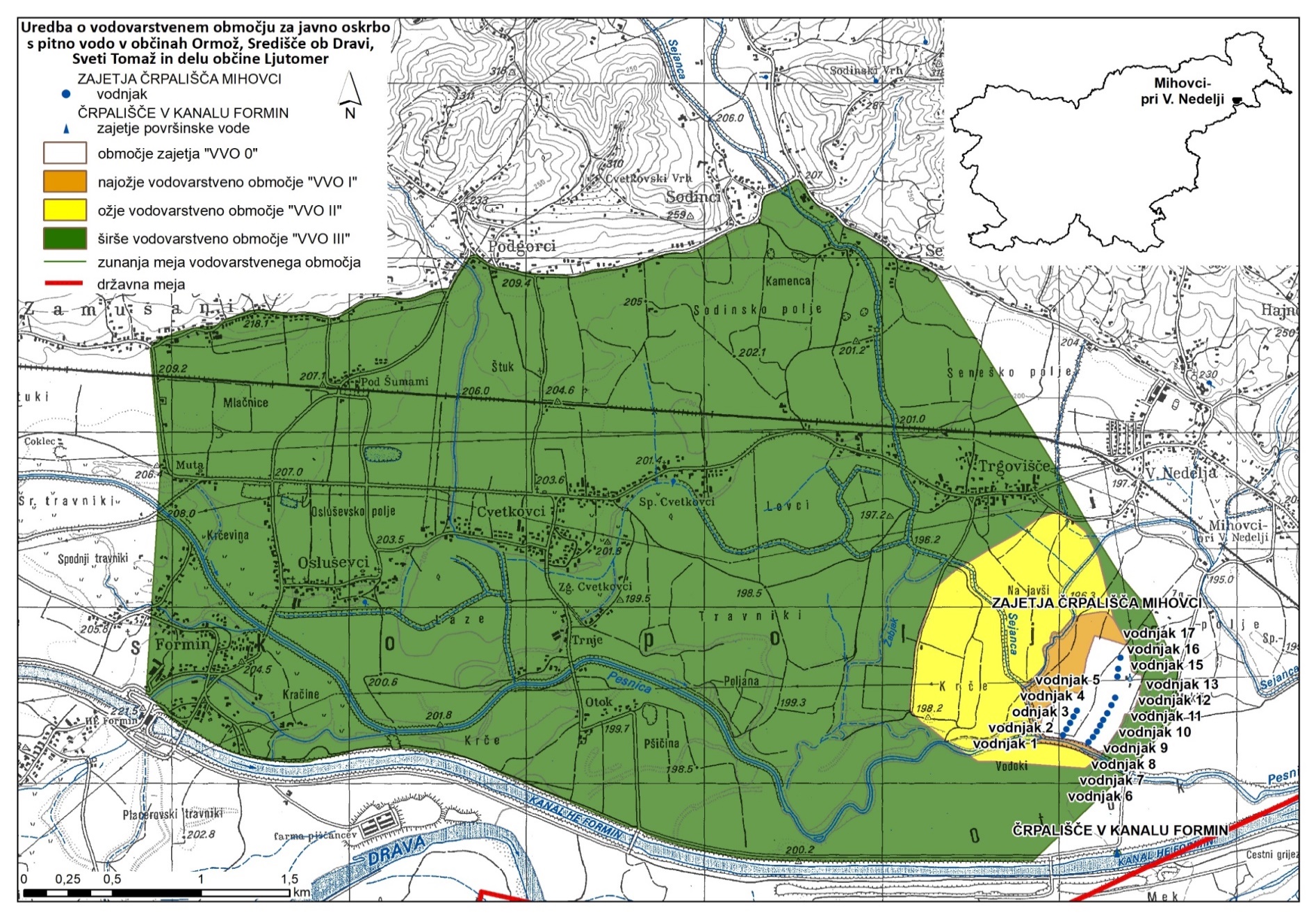 ŠT.IME ZAJETJATIP ZAJETJA1vodnjak 1 (črpališče Mihovci)črpalna vrtina2vodnjak 2 (črpališče Mihovci)črpalna vrtina3vodnjak 3 (črpališče Mihovci)črpalna vrtina4vodnjak 4 (črpališče Mihovci)črpalna vrtina5vodnjak 5 (črpališče Mihovci)črpalna vrtina6vodnjak 6 (črpališče Mihovci)črpalna vrtina7vodnjak 7 (črpališče Mihovci)črpalna vrtina8vodnjak 8 (črpališče Mihovci)črpalna vrtina9vodnjak 9 (črpališče Mihovci)črpalna vrtina10vodnjak 10 (črpališče Mihovci)črpalna vrtina11vodnjak 11 (črpališče Mihovci)črpalna vrtina12vodnjak 12 (črpališče Mihovci)črpalna vrtina13vodnjak 13 (črpališče Mihovci)črpalna vrtina14vodnjak 15 (črpališče Mihovci)črpalna vrtina15vodnjak 16 (črpališče Mihovci)črpalna vrtina16vodnjak 17 (črpališče Mihovci)črpalna vrtina17črpališče v kanalu Forminzajetje površinske vode